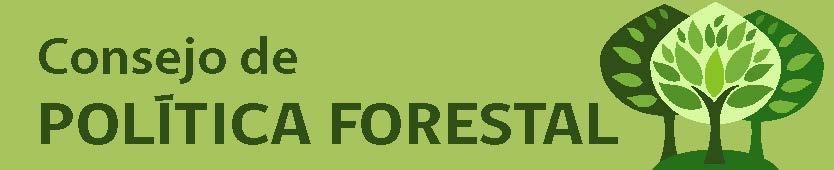 REGISTRO DE PRENSA22 de enero 2015. PORTAL CONAF.CL. GOBIERNO CREA CONSEJO DE POLÍTICA FORESTALhttp://www.conaf.cl/gobierno-crea-consejo-de-politica-forestal/23 de enero 2015. DIARIO LIGNUM.CL. MINAGRI LANZA CONSEJO DE POLÍTICA FORESTALhttp://www.lignum.cl/2015/01/22/minagri-lanza-consejo-de-politica-forestal/23 de enero 2015. DIARIO LIGNUM.CL. CONOCE A LOS INTEGRANTES DEL CONSEJO DE POLÍTICA FORESTAL.http://www.lignum.cl/2015/01/22/conoce-los-integrantes-del-consejo-de-politica-forestal/4 de marzo 2015. DIARIO LIGNUM.CL. TV CNNCHILE. CREACIÓN DEL CONSEJO DE POLÍTICA FORESTAL PRETENDE DESARROLLAR BOSQUES SUSTENTABLEShttp://www.lignum.cl/2015/03/04/creacion-del-consejo-de-politica-forestal-pretende-desarrollar-bosques-sustentables/24 de marzo 2015. DIARIO LIGNUM.CL. COMENZÓ TRABAJO DEL CONSEJO DE POLÍTICA FORESTALhttp://www.lignum.cl/2015/03/23/comenzo-trabajo-del-consejo-de-politica-forestal/6 de abril 2015. LIGNUM.CL. CONSEJO DE POLÍTICA FORESTAL: PENSAR EN EL ENTORNOhttp://www.lignum.cl/reportajes/consejo-para-politica-forestal-pensar-en-el-entorno/Mayo 2015. REVISTA CHILE FORESTAL. EDICIÓN N° 375. CONSEJO DE POLÍTICA FORESTAL: PENSANDO EL SECTOR DE LOS PRÓXIMOS 20 AÑOShttp://www.conaf.cl/cms/editorweb/chifo/CHIFO375.swfEditorial. “Construyendo los cimientos del futuro” (Pág. 2).Proyección. Política Forestal: una historia por escribir” (Pág. 10-16)8 de mayo 2015. REVISTA LIGNUM.CL. CONSEJO PARA POLÍTICA FORESTALhttp://www.litoralpress.cl/design3/lpi/pdf3hl/litoralpresspdf.aspx?id=33194339&idt=9901&org=conaf&carp=conaforestal&ve=08 de mayo 2015. REVISTA LIGNUM.CL. CONSEJO PARA POLÍTICA FORESTAL: PENSAR EN EL ENTORNOhttp://www.litoralpress.cl/design3/lpi/pdf3hl/litoralpresspdf.aspx?id=33194390,33194391, 33194392,33194393&idt=9901&org=conaf&carp=conaforestal&ve=013 de mayo 2015. DIARIO OFICIAL. CREA CONSEJO DE POLÍTICA FORESTALhttp://www.litoralpress.cl/design3/lpi/pdf3hl/litoralpresspdf.aspx?id=33373197,33373202, 33194392,33194393&idt=9901&org=conaf&carp=conaforestal&ve=020 de mayo 2015.DIARIO LIGNUM.CL. AGUA Y ABASTECIMIENTO A LA PYME MADERERA, PRIORIDADES DE CONSEJO DE POLÍTICA FORESTALhttp://www.lignum.cl/2015/05/19/agua-y-abastecimiento-la-pyme-maderera-prioridades-de-consejo-de-politica-forestal/6 de junio 2015. TVU CONCEPCIÓN. U. DE CONCEPCIÓN RECIBIÓ TERCERA SESIÓN DEL CONSEJO SOBRE POLÍTICA FORESTALhttp://www.lignum.cl/2015/05/19/agua-y-abastecimiento-la-pyme-maderera-prioridades-de-consejo-de-politica-forestal/9 de junio 2015. DIARIO LIGNUM.CL. CONSEJO DE POLÍTICA FORESTAL TUVO SU TERCERA SESIÓN AMPLIADAhttp://www.lignum.cl/2015/06/08/consejo-de-politica-forestal-tuvo-su-tercera-sesion-ampliada/10 de junio 2015. DIARIO LIGNUM.CL. AVANCES EN EL TRABAJO DEL CONSEJO DE POLÍTICA FORESTALhttp://www.lignum.cl/2015/06/10/avances-en-el-trabajo-del-consejo-de-politica-forestal/30 de julio 2015. DIARIO TERRAM.CL. CONAF INICIA TRABAJO DEL GRUPO DE MONTREAL ASUMIENDO COMO DESAFÍO UNA POLÍTICA FORESTAL PARA CHILEhttp://www.terram.cl/2015/07/29/conaf-inicia-trabajo-del-grupo-de-montreal-asumiendo-como-desafio-una-politica-forestal-para-chile/7 de agosto 2015. DIARIO LIGNUM.CL. AGUA Y PYMES FUERON LOS PRINCIPALES TEMAS EN REUNIÓN DE CONSEJO DE POLÍTICA FORESTALhttp://www.lignum.cl/2015/08/06/agua-y-pymes-fueron-los-principales-temas-en-reunion-de-consejo-de-politica-forestal/12 de agosto 2015. DIARIO LIGNUM.CL. CONSEJO DE POLÍTICA FORESTAL APROBÓ INFORMES DE COMISIONES DE AGUA Y PYMEhttp://www.lignum.cl/2015/08/12/consejo-de-politica-forestal-aprobo-informes-de-comisiones-de-agua-y-pyme/17 de agosto 2015. DIARIO EL MERCURIO. CONSEJO DE POLÍTICA FORESTAL: EL INICIO DEL FUTURO DE LOS BOSQUES CHILENOShttp://www.litoralpress.cl/design3/lpi/pdf3hl/litoralpresspdf.aspx?id=34382281,34382283, 34382284,34382285,&idt=9901&org=conaf&carp=conaforestal&ve=019 de agosto 2015. DIARIO LIGNUM.CL. NUEVOS AVANCES EN EL CONSEJO DE POLÍTICA FORESTALhttp://www.lignum.cl/2015/08/18/nuevos-avances-en-el-consejo-de-politica-forestal/27 de agosto 2015. DIARIO LA TRIBUNA. DIARIO LIGNUM.CL. FIJAN TEMÁTICAS DE INTERÉS PARA EL FUTURO DEL RUBRO FORESTALhttp://www.lignum.cl/2015/08/27/fijan-tematicas-de-interes-para-el-futuro-del-rubro-forestal/Septiembre 2015. REVISTA CHILE FORESTAL. EDICIÓN N° 377. AGUA Y PYME, TEMAS PRIORITARIOS EN CONSEJO DE POLÍTICA FORESTALhttp://www.conaf.cl/cms/editorweb/chifo/CHIFO377.swfEditorial. “La necesidad de una Política Forestal” (Pág. 2)Análisis. “Consejo de Política Forestal: agua y pyme los temas prioritarios” (Pág. 28-29).15 de septiembre 2015. DIARIO LIGNUM.CL. SECTOR FORESTAL ANALIZA CÓMO ENFRENTAR EL DESAFÍO DEL AGUAhttp://www.lignum.cl/2015/09/14/sector-forestal-analiza-como-enfrentar-el-desafio-del-agua/16 de septiembre 2015. PORTAL UNIVERSIDAD DE CHILE. ACTORES FORESTALES COINCIDEN EN CÓMO ENFRENTAR EL DESAFÍO DEL AGUAhttp://www.forestal.uchile.cl/noticias/115195/actores-forestales-coinciden-en-como-enfrentar-el-desafio-del-agua21 de septiembre 2015. PORTAL TERRAM. SECTOR FORESTAL ANALIZA CÓMO ENFRENTAR EL DESAFÍO DEL AGUAhttp://www.terram.cl/2015/09/16/sector-forestal-analiza-como-enfrentar-el-desafio-del-agua/29 de septiembre 2015. PORTAL UNIVERSIDAD DE CHILE. BUSCAN FORTALECER INCLUSIÓN Y ASOCIATIVIDAD EN FUTURA POLÍTICA FORESTALhttp://www.forestal.uchile.cl/noticias/115682/buscan-fortalecer-futura-politica-forestal29 de septiembre 2015. DIARIO LIGNUM.CL. CONSEJO DE POLÍTICA FORESTAL: REALIZAN TALLER A PYMES MADERERAShttp://www.lignum.cl/2015/09/28/consejo-de-politica-forestal-realizan-taller-a-pymes-madereras/7 de octubre 2015. DIARIO EL CENTRO DE TALCA. AVANZA PROPUESTA PARTICIPATIVA SOBRE RELACION AGUA-BOSQUES-PLANTACIONEShttp://www.litoralpress.cl/design3/lpi/pdf3hl/litoralpresspdf.aspx?id=34879979&idt=9901&org=no&carp=conaforestal&ve=07 de octubre 2015. DIARIO LA DISCUSIÓN DE CHILLÁN. TEMA HÍDRICO SE INTEGRA EN FORMA INDISOLUBLE A ESTRATEGIA FORESTALhttp://www.litoralpress.cl/design3/lpi/pdf3hl/litoralpresspdf.aspx?id=34879709&idt=9901&org=no&carp=conaforestal&ve=015 de octubre 2015. DIARIO ELMOSTRADOR.CL. ANALIZAN PROPUESTAS PARA MEJORAR LA RELACIÓN ENTRE BOSQUES, AGUA Y PLANTACIONEShttp://www.elmostrador.cl/noticias/pais/2015/10/14/analizan-propuestas-para-mejorar-la-relacion-entre-bosques-agua-y-plantaciones/15 de octubre 2015. DIARIO LIGNUM.CL. COMISIÓN BOSQUES-AGUA-PLANTACIONES ANALIZA PROPUESTAS DE MEJORA PARA EL CONSEJO DE POLÍTICA FORESTALhttp://www.lignum.cl/2015/10/14/comision-bosques-agua-plantaciones-analiza-propuestas-de-mejora-para-el-consejo-de-politica-forestal/15 de octubre 2015. REVISTA LIGNUM. NUEVA REUNIÓN DEL CONSEJO PARA POLÍTICA FORESTAL: AGUA Y PYMES FUERON LOS RINCIPALES TEMAShttp://www.litoralpress.cl/design3/lpi/pdf3hl/litoralpresspdf.aspx?id=34957228&idt=7007558&org=no&carp=conaforestal&ve=016 de octubre 2015. CORMA. SE ANALIZAN PROPUESTAS PARA MEJORAR RELACIÓN BOSQUES-AGUA-PLANTACIONEShttp://www.corma.cl/corma-al-dia/bef/se-analizan-propuestas-para-mejorar-relacion-bosques-agua-plantaciones23 de octubre 2015.  DIARIO EL CENTRO.CL. CON MIRAS HACIA EL 2035: LOS PASOS HACIA UN DESARROLLO FORESTAL INCLUSIVOhttp://www.diarioelcentro.cl/?q=noticia&id=2877727 de octubre 2015. DIARIO EL CENTRO (TALCA). LOS PASOS HACIA UN DESARROLLO FORESTAL INCLUSIVOhttp://www.litoralpress.cl/design3/lpi/pdf3hl/litoralpresspdf.aspx?id=35046148&idt=7007558&org=no&carp=conaforestal&ve=027 de octubre 2015. DIARIO EL CENTRO. EL CONSEJO DE POLÍTICA FORESTALhttp://www.litoralpress.cl/design3/lpi/pdf3hl/litoralpresspdf.aspx?id=35034734&idt=9901&org=no&carp=conaforestal&ve=027 de octubre 2015. REDMAULE.COM. CONSEJO DE POLÍTICA FORESTAL SESIONÓ EN TALCA CON MIRAS AL 2035http://redmaule.com/consejo-de-politica-forestal-sesiono-en-talca-con-miras-al-2035/28 de octubre 2015. UNIVERSIDAD DE TALCA. CONSEJO DE POLÍTICA FORESTAL DEFINE ESTRATEGIA CON MIRAS AL 2035http://www.utalca.cl/link.cgi/SalaPrensa/Institucional/945728 de octubre 2015. CORMA. APROBADA GUÍA PARA LA FORMULACIÓN DE LA POLÍTICA FORESTAL 2015-2035http://www.corma.cl/corma-al-dia/bef/aprobada-guia-para-la-formulacion-de-la-politica-forestal-2015-203528 de octubre 2015. PORTAL UNIVERSIDAD DE CHILE. APROBADA GUÍA PARA LA FORMULACIÓN DE LA POLÍTICA FORESTAL 2015-2035http://www.forestal.uchile.cl/noticias/116624/aprobada-guia-para-la-formulacion-de-la-politica-forestal-2015-203528 de octubre 2015. DIARIO LIGNUM.CL. CONSEJO DE POLÍTICA FORESTAL CREARÁ COMISIÓN DE GESTIÓN DE PLANTACIONEShttp://www.lignum.cl/2015/10/27/consejo-de-politica-forestal-creara-comision-de-gestion-de-plantaciones/29 de octubre 2015. FUNDACIÓN TERRAM. CONSEJO DE POLÍTICA FORESTAL CREARÁ COMISIÓN DE GESTIÓN DE PLANTACIONEShttp://www.terram.cl/2015/10/28/consejo-de-politica-forestal-creara-comision-de-gestion-de-plantaciones/29 de octubre 2015. ODEPA. APROBADA GUÍA PARA LA FORMULACIÓN DE LA POLÍTICA FORESTAL 2015-2035 http://www.odepa.cl/noticia_institucion/aprobada-guia-para-la-formulacion-de-la-politica-forestal-2015-2036/29 de octubre 2015. TV CONTIVISIÓN. BUSCAN GENERAR UN NUEVO MODELO FORESTALhttp://www.litoralpress.cl/deposito/videos/6644048.wmv 6 de noviembre 2015. DIARIO LIGNUM.CL. CONSEJO DE POLÍTICA FORESTAL: ASOCIATIVIDAD COMO ESTRATEGIA PARA PYMEShttp://www.lignum.cl/2015/11/04/consejo-de-politica-forestal-asociatividad-como-estrategia-para-pymes/ 6 de noviembre 2015. PORTAL CONAF.CL. CONSEJO DE POLÍTICA FORESTAL: ASOCIATIVIDAD COMO ESTRATEGIA PARA PYMEShttp://www.conaf.cl/consejo-de-politica-forestal-asociatividad-eje-central-para-el-desarrollo-de-las-pymes/11 de noviembre de 2015. CONAF.CL. APROBADA GUÍA PARA LA FORMULACIÓN DE LA POLÍTICA FORESTAL 2015 – 2035http://www.conaf.cl/aprobada-guia-para-la-formulacion-de-la-politica-forestal-2015-2035/13 de noviembre 2015. PORTAL UNIVERSIDAD DE CHILE. CONSEJO DE POLÍTICA FORESTAL RECOGE INFORMACIÓN SOBRE DISPONIBILIDAD DE AGUAhttp://www.forestal.uchile.cl/noticias/117149/consejo-de-politica-forestal-sobre-disponibilidad-de-agua/13 de noviembre 2015. DIARIO LIGNUM.CL. CONSEJO DE POLÍTICA FORESTAL REALIZÓ TALLER SOBRE DISPONIBILIDAD DE AGUAhttp://www.lignum.cl/2015/11/13/consejo-de-politica-forestal-realizo-taller-sobre-disponibilidad-de-agua/18 de noviembre 2015. CONAF.CL. APROBADA GUÍA PARA LA FORMULACIÓN DE LA POLÍTICA FORESTAL 2015 – 2035http://intra2.conaf.cl/?page=home/contents&seccion_id=015&articulo_unidad=0&articulo_id=3960&unidad=0&maestra=1&23 de noviembre 2015. CORMA.CL. EXPOCORMA 2015: CONAF INSTA A TRABAJAR POR LA RECUPERACIÓN DE LA CONFIANZA.http://www.corma.cl/corma-al-dia/bef/expocorma-2015-conaf-insta-a-trabajar-por-la-recuperacion-de-la-confianza23 de noviembre 2015. REVISTA DEL CAMPO.EL MERCURIO. ESTUDIAN CÓMO LOS BOSQUES IMPACTAN EN LA DISPONIBILIDAD DEL AGUAhttp://diario.elmercurio.com/2015/11/23/revista_del_campo/lo_que_viene/noticias/590e136e-5314-4fc2-86de-b086c98f134e.htm27 de noviembre de 2015. CONAF.CL. CONSEJO DE POLÍTICA FORESTAL RECOGE INFORMACIÓN SOBRE DISPONIBILIDAD DE AGUA.http://www.conaf.cl/consejo-de-politica-forestal-recoge-informacion-sobre-disponibilidad-de-agua/21 de diciembre de 2015. DIARIO AUSTRAL DE VALDIVIA. CONSEJO DE POLÍTICA FORESTAL PRESENTÓ LOS DESAFÍOS DEL SECTORhttp://www.litoralpress.cl/design3/lpi/pdf3/litoralpresspdf.aspx?id=35343596,35643603&idt=7007558&org=no&carp=conaforestal&ve=021 de diciembre de 2015. PORTAL CORMA. PROYECTO DE POLÍTICA FORESTAL SE POTENCIA CON NUEVAS DEMANDAShttp://www.corma.cl/corma-al-dia/bef/proyecto-de-politica-forestal-se-potencia-con-nuevas-demandas21 de diciembre de 2015. PORTAL UNIVERSIDAD AUSTRAL.  CONSEJO DE POLÍTICA FORESTAL SE REUNIÓ EN LA UACH21 de diciembre de 2015. PORTAL CORMA.  PROYECTO DE POLÍTICA FORESTAL SE POTENCIA CON NUEVAS DEMANDAS
12 de abril de 2016. REVISTA LIGNUM. CIFAG: “HAY UNA TOTAL POSTERGACIÓN DEL SECTOR FORESTAL EN LA AGENDA LEGISLATIVA” http://www.lignum.cl/2016/04/11/cifag-hay-una-total-postergacion-del-sector-forestal-en-la-agenda-legislativa/12 de abril de 2016. CHILLÁN ONLINE NOTICIAS. SECTOR FORESTAL PIERDE OPORTUNIDAD DE DESARROLLO CON ESTE GOBIERNO http://www.latinprime.cl/design3/lprime/solotexto/solotexto.ashx?robot=Chile&id=1208261380&temaid=857